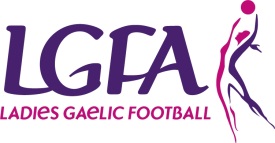 ENCOURAGING FAMILY VOLUNTEERINGFamily volunteering creates opportunities for parents, children and other family members to spend time together contributing to the community and club they care about. It is a great way for families to enjoy quality time with each other. Family volunteering also introduces family members to the benefits of volunteering. It is a fact that people who volunteer when they are young are more likely to volunteer throughout their adult life. Family volunteering can be a practical way to express values to children and young people. Volunteering provides parents/guardians and other family members the opportunity to be a positive role model by demonstrating how to be involved with the community, how to make a difference and also enjoy it. Volunteering in a family group can improve communication among family members, strengthen family bonds and be a lot of fun. Why Involve Families as Volunteers in Your Club?Family volunteers grows future generations of volunteersFamily volunteering provides access to a larger pool of volunteersPeople who volunteer as a family are more likely to volunteer more frequentlyVolunteers can be more reliable as individuals commit as a family groupVolunteers have greater commitment as their volunteering and family interests are competing less for time Family volunteers can be valuable for events and seasonal activities e.g. Christmas parties etc.Family volunteering provides greater potential for long-term retention of volunteersFamily volunteers can help your club develop stronger ties to all of the communityFamily volunteering provides opportunities for intergenerational learningBenefits of Family Volunteering for Families Include:A shared sense of accomplishment and satisfaction from giving back to the clubExperience a stronger sense of community and feeling less isolatedHelping families learn about their local club and communityCreating family memoriesLearning new skills or building on existing skillsBuilding self confidence in family membersSuccessful Family Volunteering Activities are:Fun, active and hands-onFlexible with a range of activities, times and locationsAble to include a range of experience and age groupsInclusive of children, with learning opportunitiesAble to be shared with other familiesSome Examples of Family Volunteering Include:Festivals and eventsFundraising activitiesClub nurseriesClub facilities development – tree planting, painting etc.Recycling projectsJunior committeesGear recycling – boots etc. Christmas club community day – visit to families, nursing homes etc. General club activitiesHow to Attract and Retain Family VolunteersPromote the fact that your club welcomes families as volunteersBe flexible and consider the volunteer opportunities you are providingAllow for participation by younger and older people and groups. Can the work be shared for some of these volunteering opportunities?Provide opportunities for children to take part as this will encourage their parents/guardians to become involved as volunteersFinding Family VolunteersBe strategic with your advertising. Consider local school newsletters, community magazines, mass bulletins, local community groups and childcare centresAsk your existing volunteers to bring their families along. Ask prospective volunteers if they are interested in volunteering with their familiesEmphasise how your opportunity enables families to spend quality time together as well as making a difference to the club and communityPromote a volunteer project as a ‘Family Volunteer Day’. Limiting the initial involvement to a single day can be a good way for families to try out volunteering and ensure that this is a positive experience